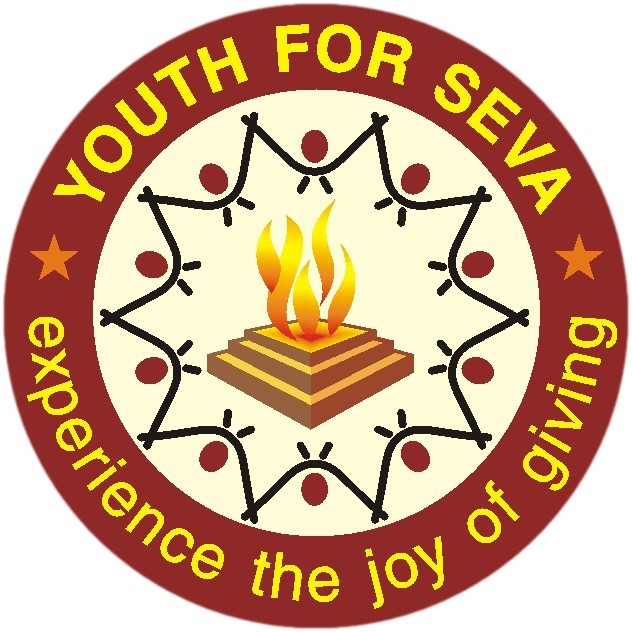 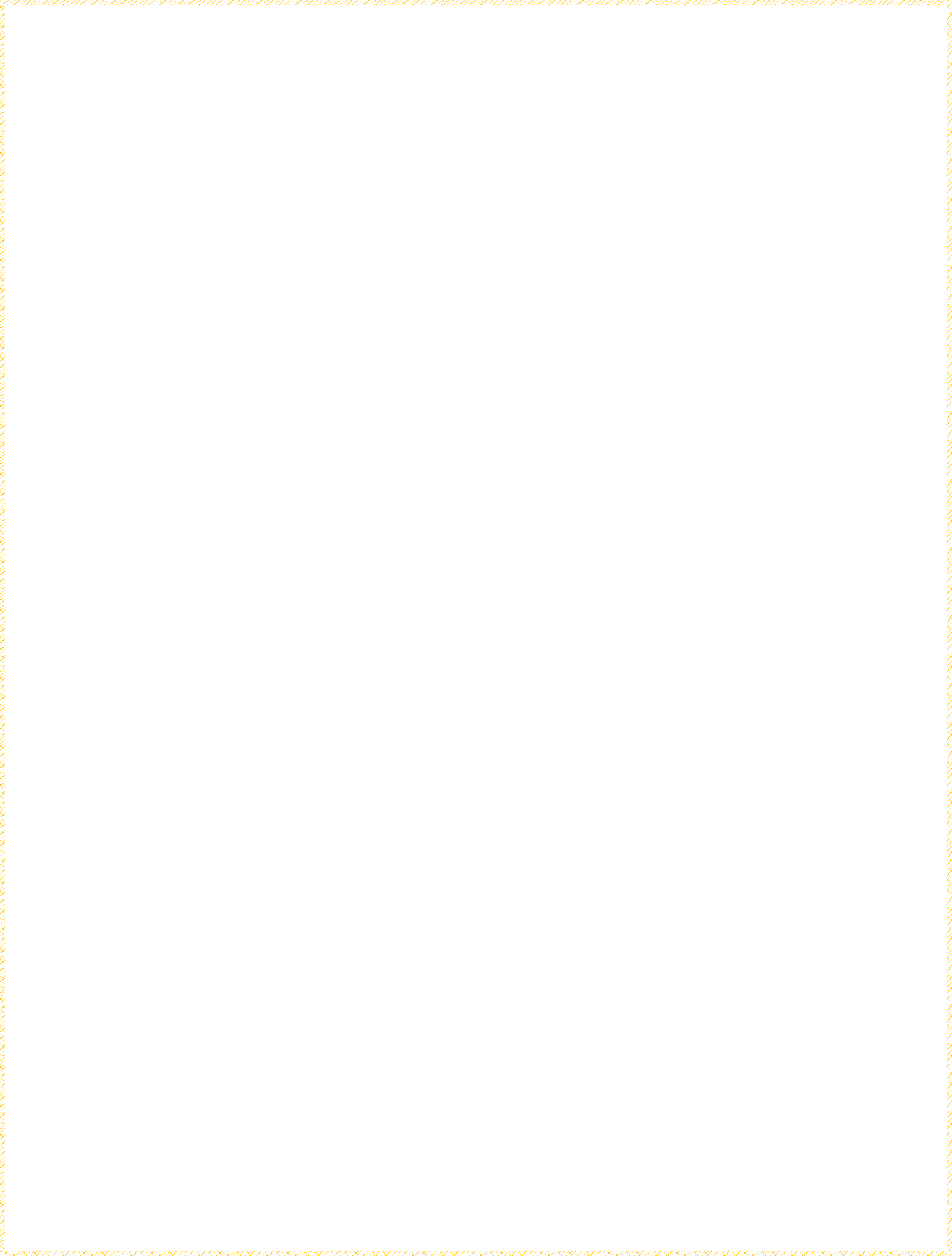 Co-ordinator – Vidya Chetana & College Relations @ YFS, ChennaiJob DescriptionWe are looking for a young and passionate person fresher (One who engaged in social  activities in their  college days) or who has at least 1 year work experience, preferably in the social sector to coordinate in the engagement of college volunteers in meaningful social activity. He/she will work with the students, College Management and also on Vidya Chetana Project.The task include:Vidya Chetana:Vidya Chetana Scholarship Program, which aims to provide scholarship support to students with serious financial constraints to pursue College / Higher education.Promoting Vidya Chetana Program to needy children & communities, Help students get registered, Admission guidance for College and Course selections, Coordinate for Values & Volunteering workshops, Career Guidance sessions & Workshops on Soft Skills, 21st Century Skills workshops, Support Employment readiness program for final year students.Engage with students to mould them into socially conscious citizens & inculcate volunteering as a way of life.College Relations work:Promote the spirit of Social Responsibility amongst the local and regional studentsProactively engage College Students, understand their volunteering needs; propose suitable opportunities.Execute College relations annual planOrganize and host YFS orientation to college studentsMobilizing college volunteers for YFS internal volunteering activitiesReporting and Documentation on weekly, monthly, quarterly and annual basis.Selection Criteria PREFERENCE WILL BE GIVEN TO LOCAL CANDIDATESIf you are interested, please send your resume to hryfs@youthforseva.org with subject line “Co-ordinator –Vidya Chetana and College Relations @ Chennai”LocationChennai, TamilnaduAge21yrs to 35yrsEducationPost Graduate Degree in Social Work (MSW) with Community Organization/Development practice is preferred, OrPassionate graduate- Degree Holder from a recognized University.Languages neededEnglish, Tamil and any other languagesCommitment1 year to 3 yearsWork Timing9.30am – 6pm –Able to work flexible hours, including evenings and weekends.SkillsExcellent communication skills (Written and Oral) in English and conversational skill in Telugu is a prerequisite.Good documentation and computer skills are essential. Basics of MS Word, Excel, PowerPoint and Use of internet, e-mail, etc.Other requirementsThe person should be ready to travel as the work requires 50% field work.Passionate about Social Sector